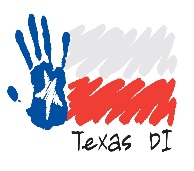 Registering for the 2019 Affiliate Tournament Checklist Team Manager will log into http://register.txdi.org/  Team Manager will click on the TM box at the top right side Team Manager will click on the team membership number (750-) Team Manager will review information and list any scheduling conflicts prior to March 7, 2019.  Team Manager will ensure the listed information is correct and there are no conflicts before your region advances you.  Team Manager will ensure they are the person responsible for payment and then proceed to pay using the Paypal link. Our office will not issue reimbursements or refunds. The payment link will appear only after the Complete My Registration button is selected. Warning: Once you select the Complete button, you will not be able to make any changes.Team Manager will select the Print button and a second window will appear with the registration showing PAID. This will act as your receipt. You will need to bring the receipt to the tournament. It is on the Required Paperwork list.  Team Manager will need to visit http://www.texasdi.org/about-texas-di/2019-affiliate-tournament for a complete list of Required Paperwork. A checklist can be found there. You must bring these with you. Copies will not be provided to you on site. Office Number: 903-408-4452 (Please, have your team number available when calling). Email your questions to: jarvisj@greenvilleisd.com. Be sure you supply your challenge, team number, and school name or team name. We are here to help you and we look forward to working with you! 